Сабақтың тақырыбы: 21-ден 100-ге дейінгі сандар.Сабақтың тақырыбы: 21-ден 100-ге дейінгі сандар.Сабақтың тақырыбы: 21-ден 100-ге дейінгі сандар.Сабақтың тақырыбы: 21-ден 100-ге дейінгі сандар.Мұғалімнің аты-жөні:Күні:    Мұғалімнің аты-жөні:Күні:    Мұғалімнің аты-жөні:Күні:    СЫНЫП:  2СЫНЫП:  2Қатысқан оқушылар  саны:  Қатысқан оқушылар  саны:  Қатыспаған оқушылар саны: Қатыспаған оқушылар саны: Қатыспаған оқушылар саны: Сабақ негізделген оқу мақсаттарыСабақ негізделген оқу мақсаттары2.1.1.1 100-ге дейінгі сандардың құрылу жолын түсіну; 100көлеміндегі сандарды тура және кері санау; олардың натуралсандар қатарындағы орнын анықтау2.1.1.1 100-ге дейінгі сандардың құрылу жолын түсіну; 100көлеміндегі сандарды тура және кері санау; олардың натуралсандар қатарындағы орнын анықтау2.1.1.1 100-ге дейінгі сандардың құрылу жолын түсіну; 100көлеміндегі сандарды тура және кері санау; олардың натуралсандар қатарындағы орнын анықтау2.1.1.1 100-ге дейінгі сандардың құрылу жолын түсіну; 100көлеміндегі сандарды тура және кері санау; олардың натуралсандар қатарындағы орнын анықтау2.1.1.1 100-ге дейінгі сандардың құрылу жолын түсіну; 100көлеміндегі сандарды тура және кері санау; олардың натуралсандар қатарындағы орнын анықтауСабақ  нәтижесі:Сабақ  нәтижесі:Оқушылардың барлығы мынаны орындай алады: Оқулықта берілген және қосымша тапсырмаларды орындайды.  Жазба жұмыс жасайды. Сұраққа жауап береді. Оқушылардың көбісі мынаны орындай алады: Жұптық жұмысты брлесе орындайды.Өз бетінше жұмыс жасайды. Сұраққа жауап береді. Қосымша үлестірме ресурстармен  жұмыс жасайды. 	Оқушылардың кейбіреуі мынаны орындай алады: Оқулықтан тыс берілген қосымша тапсырмалады орындайды, тақырып бойынша қосымша мәліметтер мен дәлелдер келтіре алады.Оқушылардың барлығы мынаны орындай алады: Оқулықта берілген және қосымша тапсырмаларды орындайды.  Жазба жұмыс жасайды. Сұраққа жауап береді. Оқушылардың көбісі мынаны орындай алады: Жұптық жұмысты брлесе орындайды.Өз бетінше жұмыс жасайды. Сұраққа жауап береді. Қосымша үлестірме ресурстармен  жұмыс жасайды. 	Оқушылардың кейбіреуі мынаны орындай алады: Оқулықтан тыс берілген қосымша тапсырмалады орындайды, тақырып бойынша қосымша мәліметтер мен дәлелдер келтіре алады.Оқушылардың барлығы мынаны орындай алады: Оқулықта берілген және қосымша тапсырмаларды орындайды.  Жазба жұмыс жасайды. Сұраққа жауап береді. Оқушылардың көбісі мынаны орындай алады: Жұптық жұмысты брлесе орындайды.Өз бетінше жұмыс жасайды. Сұраққа жауап береді. Қосымша үлестірме ресурстармен  жұмыс жасайды. 	Оқушылардың кейбіреуі мынаны орындай алады: Оқулықтан тыс берілген қосымша тапсырмалады орындайды, тақырып бойынша қосымша мәліметтер мен дәлелдер келтіре алады.Оқушылардың барлығы мынаны орындай алады: Оқулықта берілген және қосымша тапсырмаларды орындайды.  Жазба жұмыс жасайды. Сұраққа жауап береді. Оқушылардың көбісі мынаны орындай алады: Жұптық жұмысты брлесе орындайды.Өз бетінше жұмыс жасайды. Сұраққа жауап береді. Қосымша үлестірме ресурстармен  жұмыс жасайды. 	Оқушылардың кейбіреуі мынаны орындай алады: Оқулықтан тыс берілген қосымша тапсырмалады орындайды, тақырып бойынша қосымша мәліметтер мен дәлелдер келтіре алады.Оқушылардың барлығы мынаны орындай алады: Оқулықта берілген және қосымша тапсырмаларды орындайды.  Жазба жұмыс жасайды. Сұраққа жауап береді. Оқушылардың көбісі мынаны орындай алады: Жұптық жұмысты брлесе орындайды.Өз бетінше жұмыс жасайды. Сұраққа жауап береді. Қосымша үлестірме ресурстармен  жұмыс жасайды. 	Оқушылардың кейбіреуі мынаны орындай алады: Оқулықтан тыс берілген қосымша тапсырмалады орындайды, тақырып бойынша қосымша мәліметтер мен дәлелдер келтіре алады.Бағалау  критерийіБағалау  критерийіЖеке, жұптық  тапсырмаларды орындай алады. Сабақ барысында  тыңдаушының назарын өзіне аудара алады.Жеке, жұптық  тапсырмаларды орындай алады. Сабақ барысында  тыңдаушының назарын өзіне аудара алады.Жеке, жұптық  тапсырмаларды орындай алады. Сабақ барысында  тыңдаушының назарын өзіне аудара алады.Жеке, жұптық  тапсырмаларды орындай алады. Сабақ барысында  тыңдаушының назарын өзіне аудара алады.Жеке, жұптық  тапсырмаларды орындай алады. Сабақ барысында  тыңдаушының назарын өзіне аудара алады.РесурстарРесурстарОқулық, суреттер, жұпқа бөлуге арналған кеспе қағаздар  және  әртүрлі  заттар, жұптық тапсырмалар, кері байланыс, стикер.Оқулық, суреттер, жұпқа бөлуге арналған кеспе қағаздар  және  әртүрлі  заттар, жұптық тапсырмалар, кері байланыс, стикер.Оқулық, суреттер, жұпқа бөлуге арналған кеспе қағаздар  және  әртүрлі  заттар, жұптық тапсырмалар, кері байланыс, стикер.Оқулық, суреттер, жұпқа бөлуге арналған кеспе қағаздар  және  әртүрлі  заттар, жұптық тапсырмалар, кері байланыс, стикер.Оқулық, суреттер, жұпқа бөлуге арналған кеспе қағаздар  және  әртүрлі  заттар, жұптық тапсырмалар, кері байланыс, стикер.Әдіс-тәсілдерӘдіс-тәсілдерСұрақ-жауап, әңгімелеу, түсіндіру, ойын, көрнекілік. Рефлексия.Сұрақ-жауап, әңгімелеу, түсіндіру, ойын, көрнекілік. Рефлексия.Сұрақ-жауап, әңгімелеу, түсіндіру, ойын, көрнекілік. Рефлексия.Сұрақ-жауап, әңгімелеу, түсіндіру, ойын, көрнекілік. Рефлексия.Сұрақ-жауап, әңгімелеу, түсіндіру, ойын, көрнекілік. Рефлексия.Пәнаралық байланысПәнаралық байланысМузыка, қазақ тілі. Музыка, қазақ тілі. Музыка, қазақ тілі. Музыка, қазақ тілі. Музыка, қазақ тілі. Сабақтың жоспарыСабақтың жоспарыСабақтың жоспарыСабақтың жоспарыСабақтың жоспарыСабақтың жоспарыСабақтың жоспарыЖоспарланғануақытСабақ барысы :Сабақ барысы :Сабақ барысы :Сабақ барысы :Сабақ барысы :Бағалау түрлеріБасталуы4  минутБағалау парақшасымен таныстыруЖұптарға бөлу.(фигуралар арқылы)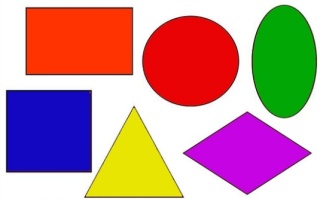 Психологиялық ахуал қалыптастыру: «Аялы алақан»Мақсаты: жылылық, сенімділік деңгейін, еркіндікті дамыту.Нұсқаулық: қатысушылар шеңбер болып отырады. «Бүгінгі сабақтан не алғыңыз, не көргіңіз келеді?» — сұрағын оқушыларға қойып, сұрақтарға жауап алу. Бастапқы қатысушы жанындағы көршісінің қолын ұстайды. Тренинг шеңбер бойымен жалғасады. (Тренинг соңында қатысушылар дөңгеленіп қолдарын ұстайды)Бағалау парақшасымен таныстыруЖұптарға бөлу.(фигуралар арқылы)Психологиялық ахуал қалыптастыру: «Аялы алақан»Мақсаты: жылылық, сенімділік деңгейін, еркіндікті дамыту.Нұсқаулық: қатысушылар шеңбер болып отырады. «Бүгінгі сабақтан не алғыңыз, не көргіңіз келеді?» — сұрағын оқушыларға қойып, сұрақтарға жауап алу. Бастапқы қатысушы жанындағы көршісінің қолын ұстайды. Тренинг шеңбер бойымен жалғасады. (Тренинг соңында қатысушылар дөңгеленіп қолдарын ұстайды)Бағалау парақшасымен таныстыруЖұптарға бөлу.(фигуралар арқылы)Психологиялық ахуал қалыптастыру: «Аялы алақан»Мақсаты: жылылық, сенімділік деңгейін, еркіндікті дамыту.Нұсқаулық: қатысушылар шеңбер болып отырады. «Бүгінгі сабақтан не алғыңыз, не көргіңіз келеді?» — сұрағын оқушыларға қойып, сұрақтарға жауап алу. Бастапқы қатысушы жанындағы көршісінің қолын ұстайды. Тренинг шеңбер бойымен жалғасады. (Тренинг соңында қатысушылар дөңгеленіп қолдарын ұстайды)Бағалау парақшасымен таныстыруЖұптарға бөлу.(фигуралар арқылы)Психологиялық ахуал қалыптастыру: «Аялы алақан»Мақсаты: жылылық, сенімділік деңгейін, еркіндікті дамыту.Нұсқаулық: қатысушылар шеңбер болып отырады. «Бүгінгі сабақтан не алғыңыз, не көргіңіз келеді?» — сұрағын оқушыларға қойып, сұрақтарға жауап алу. Бастапқы қатысушы жанындағы көршісінің қолын ұстайды. Тренинг шеңбер бойымен жалғасады. (Тренинг соңында қатысушылар дөңгеленіп қолдарын ұстайды)Бағалау парақшасымен таныстыруЖұптарға бөлу.(фигуралар арқылы)Психологиялық ахуал қалыптастыру: «Аялы алақан»Мақсаты: жылылық, сенімділік деңгейін, еркіндікті дамыту.Нұсқаулық: қатысушылар шеңбер болып отырады. «Бүгінгі сабақтан не алғыңыз, не көргіңіз келеді?» — сұрағын оқушыларға қойып, сұрақтарға жауап алу. Бастапқы қатысушы жанындағы көршісінің қолын ұстайды. Тренинг шеңбер бойымен жалғасады. (Тренинг соңында қатысушылар дөңгеленіп қолдарын ұстайды)Оқушылар қорапшадан өздеріне ұнайтын фигура таңдап алады.«Аялы алақан»Тренинг.Жаңа білім10 минутБілу және түсінуОқушылар оқулықтағы негізгі тақырыппен танысады.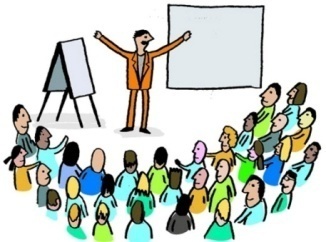 «Көшбасшы және тыңдаушылар» әдісіБерілген жаңа тақырыпты түсіндіру үшін сыныптан өз еркімен бір оқушы Көшбасшы ретінде өзін ұсынады. Көшбасшының қалауынша мәтінмен жұмыс жүргізу.1.Екі қабаттан тұратын мектепте 30 кабинет бар.10 кабинет бірінші қабатта орналасқан. Екінші қабатта неше кабинет бар?      3010        ?2.Ондықтарды тура және кері ретпен сана.0,10,20,30,40,50,60,70,80,90,100.Білу және түсінуОқушылар оқулықтағы негізгі тақырыппен танысады.«Көшбасшы және тыңдаушылар» әдісіБерілген жаңа тақырыпты түсіндіру үшін сыныптан өз еркімен бір оқушы Көшбасшы ретінде өзін ұсынады. Көшбасшының қалауынша мәтінмен жұмыс жүргізу.1.Екі қабаттан тұратын мектепте 30 кабинет бар.10 кабинет бірінші қабатта орналасқан. Екінші қабатта неше кабинет бар?      3010        ?2.Ондықтарды тура және кері ретпен сана.0,10,20,30,40,50,60,70,80,90,100.Білу және түсінуОқушылар оқулықтағы негізгі тақырыппен танысады.«Көшбасшы және тыңдаушылар» әдісіБерілген жаңа тақырыпты түсіндіру үшін сыныптан өз еркімен бір оқушы Көшбасшы ретінде өзін ұсынады. Көшбасшының қалауынша мәтінмен жұмыс жүргізу.1.Екі қабаттан тұратын мектепте 30 кабинет бар.10 кабинет бірінші қабатта орналасқан. Екінші қабатта неше кабинет бар?      3010        ?2.Ондықтарды тура және кері ретпен сана.0,10,20,30,40,50,60,70,80,90,100.Білу және түсінуОқушылар оқулықтағы негізгі тақырыппен танысады.«Көшбасшы және тыңдаушылар» әдісіБерілген жаңа тақырыпты түсіндіру үшін сыныптан өз еркімен бір оқушы Көшбасшы ретінде өзін ұсынады. Көшбасшының қалауынша мәтінмен жұмыс жүргізу.1.Екі қабаттан тұратын мектепте 30 кабинет бар.10 кабинет бірінші қабатта орналасқан. Екінші қабатта неше кабинет бар?      3010        ?2.Ондықтарды тура және кері ретпен сана.0,10,20,30,40,50,60,70,80,90,100.Білу және түсінуОқушылар оқулықтағы негізгі тақырыппен танысады.«Көшбасшы және тыңдаушылар» әдісіБерілген жаңа тақырыпты түсіндіру үшін сыныптан өз еркімен бір оқушы Көшбасшы ретінде өзін ұсынады. Көшбасшының қалауынша мәтінмен жұмыс жүргізу.1.Екі қабаттан тұратын мектепте 30 кабинет бар.10 кабинет бірінші қабатта орналасқан. Екінші қабатта неше кабинет бар?      3010        ?2.Ондықтарды тура және кері ретпен сана.0,10,20,30,40,50,60,70,80,90,100.Оқулық,мәтіндер.«Көшбасшы және тыңдаушылар» әдісіОртасы  10 минутҚолдану.Дәптермен жұмыс.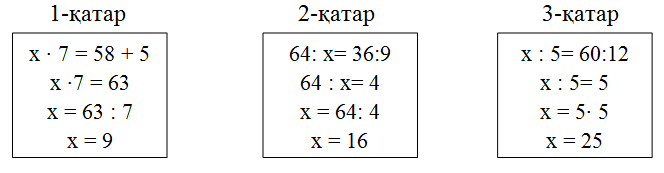 Қолдану.Дәптермен жұмыс.Қолдану.Дәптермен жұмыс.Қолдану.Дәптермен жұмыс.Қолдану.Дәптермен жұмыс.Дәптерге тапсырмалар орындау.Сергіту сәті2 минутСергіту сәті "Күміс құмған-ай"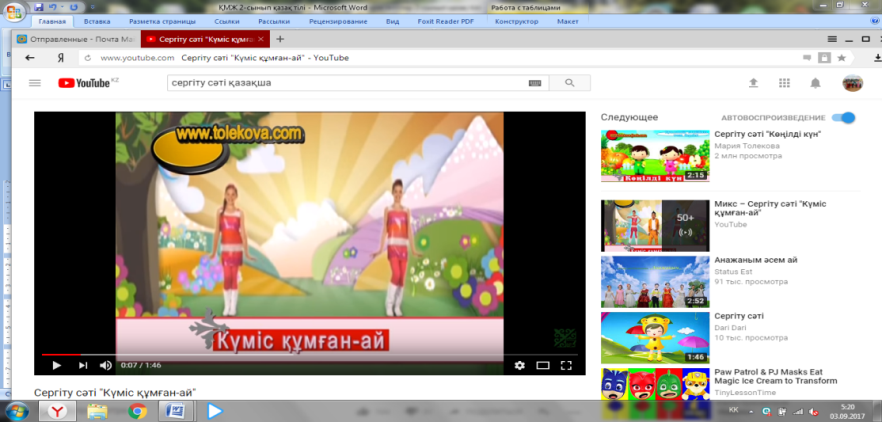 Сергіту сәті "Күміс құмған-ай"Сергіту сәті "Күміс құмған-ай"Сергіту сәті "Күміс құмған-ай"Сергіту сәті "Күміс құмған-ай"Оқушылар би билеп сергіп қалады.Аяқталуы Сабақты бекіту10 минутСинтез"Таңда да таста" әдісі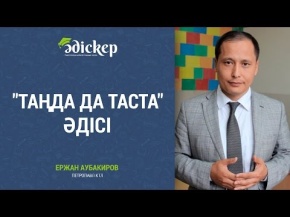 Синтез"Таңда да таста" әдісіСинтез"Таңда да таста" әдісіСинтез"Таңда да таста" әдісіСинтез"Таңда да таста" әдісі"Таңда да таста" әдісіБағалау 2 минутКері байланыс2 минут«Жетістік» баспалдағы.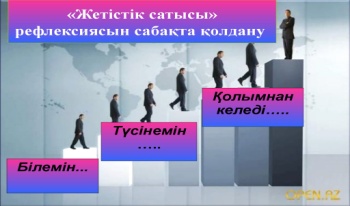 «Жетістік» баспалдағы.«Жетістік» баспалдағы.«Жетістік» баспалдағы.«Жетістік» баспалдағы.Кері байланыс парағы. «Жетістік» баспалдағы.Үйге тапсырма: оқулықта қалған тапсырманы аяқтау.Үйге тапсырма: оқулықта қалған тапсырманы аяқтау.Үйге тапсырма: оқулықта қалған тапсырманы аяқтау.Үйге тапсырма: оқулықта қалған тапсырманы аяқтау.Үйге тапсырма: оқулықта қалған тапсырманы аяқтау.Үйге тапсырма: оқулықта қалған тапсырманы аяқтау.Үйге тапсырма: оқулықта қалған тапсырманы аяқтау.Саралау :қосымшакөмек көрсетуді жоспарлау,қабілеті жоғарыоқушыларға тапсырманыкүрделендіруді жоспарлау.Саралау :қосымшакөмек көрсетуді жоспарлау,қабілеті жоғарыоқушыларға тапсырманыкүрделендіруді жоспарлау.Саралау :қосымшакөмек көрсетуді жоспарлау,қабілеті жоғарыоқушыларға тапсырманыкүрделендіруді жоспарлау.Бағалау - Оқушылардыңүйренгенін тексерудіқалай жоспарлауБағалау - Оқушылардыңүйренгенін тексерудіқалай жоспарлауПəнаралық байланысҚауіпсіздік жəне еңбектіқорғау ережелеріАКТ-мен байланысҚұндылықтардағыбайланысПəнаралық байланысҚауіпсіздік жəне еңбектіқорғау ережелеріАКТ-мен байланысҚұндылықтардағыбайланысРефлексияСабақ / оқу мақсаттарышынайы ма? Бүгін оқушыларне білді? Сыныптағы ахуалқандай болды?Мен жоспарлаған саралау шаралары тиімді болды ма? Мен берілген уақыт ішіндеүлгердім бе? Мен өз жоспарымақандай түзетулеренгіздім жəненеліктен?РефлексияСабақ / оқу мақсаттарышынайы ма? Бүгін оқушыларне білді? Сыныптағы ахуалқандай болды?Мен жоспарлаған саралау шаралары тиімді болды ма? Мен берілген уақыт ішіндеүлгердім бе? Мен өз жоспарымақандай түзетулеренгіздім жəненеліктен?РефлексияСабақ / оқу мақсаттарышынайы ма? Бүгін оқушыларне білді? Сыныптағы ахуалқандай болды?Мен жоспарлаған саралау шаралары тиімді болды ма? Мен берілген уақыт ішіндеүлгердім бе? Мен өз жоспарымақандай түзетулеренгіздім жəненеліктен?Қорытынды бағамдауҚандай екі нəрсе табысты болды (оқытуды да, оқуды да ескеріңіз)?1:2:Қандай екі нəрсе сабақты жақсарта алды (оқытуды да, оқуды да ескеріңіз)?1:2:Сабақ барысында мен сынып немесе жекелеген оқушылар туралы менің келесі сабағымдыжетілдіруге көмектесетін не білдім?Қорытынды бағамдауҚандай екі нəрсе табысты болды (оқытуды да, оқуды да ескеріңіз)?1:2:Қандай екі нəрсе сабақты жақсарта алды (оқытуды да, оқуды да ескеріңіз)?1:2:Сабақ барысында мен сынып немесе жекелеген оқушылар туралы менің келесі сабағымдыжетілдіруге көмектесетін не білдім?Қорытынды бағамдауҚандай екі нəрсе табысты болды (оқытуды да, оқуды да ескеріңіз)?1:2:Қандай екі нəрсе сабақты жақсарта алды (оқытуды да, оқуды да ескеріңіз)?1:2:Сабақ барысында мен сынып немесе жекелеген оқушылар туралы менің келесі сабағымдыжетілдіруге көмектесетін не білдім?Қорытынды бағамдауҚандай екі нəрсе табысты болды (оқытуды да, оқуды да ескеріңіз)?1:2:Қандай екі нəрсе сабақты жақсарта алды (оқытуды да, оқуды да ескеріңіз)?1:2:Сабақ барысында мен сынып немесе жекелеген оқушылар туралы менің келесі сабағымдыжетілдіруге көмектесетін не білдім?Қорытынды бағамдауҚандай екі нəрсе табысты болды (оқытуды да, оқуды да ескеріңіз)?1:2:Қандай екі нəрсе сабақты жақсарта алды (оқытуды да, оқуды да ескеріңіз)?1:2:Сабақ барысында мен сынып немесе жекелеген оқушылар туралы менің келесі сабағымдыжетілдіруге көмектесетін не білдім?Қорытынды бағамдауҚандай екі нəрсе табысты болды (оқытуды да, оқуды да ескеріңіз)?1:2:Қандай екі нəрсе сабақты жақсарта алды (оқытуды да, оқуды да ескеріңіз)?1:2:Сабақ барысында мен сынып немесе жекелеген оқушылар туралы менің келесі сабағымдыжетілдіруге көмектесетін не білдім?Қорытынды бағамдауҚандай екі нəрсе табысты болды (оқытуды да, оқуды да ескеріңіз)?1:2:Қандай екі нəрсе сабақты жақсарта алды (оқытуды да, оқуды да ескеріңіз)?1:2:Сабақ барысында мен сынып немесе жекелеген оқушылар туралы менің келесі сабағымдыжетілдіруге көмектесетін не білдім?